Год перед тобой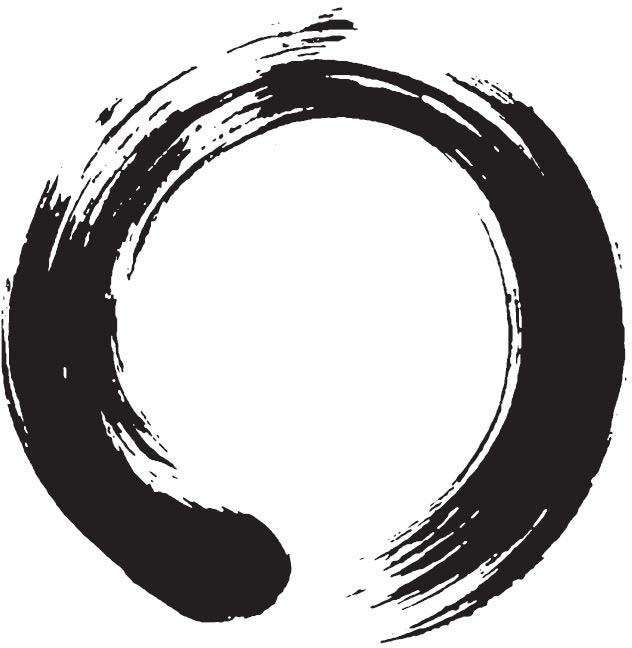 2022 «|» 2023Что это?Годовой планерЭтот планер поможет тебе подвести итоги прошедшего года и спланировать год грядущий.Что мне это даст?Составление планов на новый год — хорошая привычка. Она поможет тебе лучше осознать все успехи и неудачи, и понять, как много всего может произойти за один лишь год. Учась на ошибках прошлого, ты сможешь планировать своё будущее так, чтобы не повторять их и лучше управлять своей жизнью.Что для этого нужно?Вариант первый (для одного человека)хотя бы 3 часа свободного времени (чтобы подвести итоги)хотя бы 1 час свободного времени (чтобы спланировать год)ДО или календарь за прошлый годпечатная версия планераискренность и открытостьнабор твоих любимых ручек (по желанию)Вариант второй (для группы)вдохновляющая компания (от 2 до 10 человек)хотя бы 4 часа свободного времени для творчествапланы прошлого года или календарь за прошлый годпечатная версия планераискренность и открытостьнабор твоих любимых ручекПриготовьсяСоберись. Подключись.Попроси рода и ангелов-хранителей о помощи. Включи расслабляющую музыку или не включай)) Налей себе кружку чего-нибудь горячего.Отпусти все свои ожидания, отпусти результат.Начинай, когда будешь готов.Подготовительный этапДля того, чтобы более полно представить свой год, посмотри свой Дневник охотника за прошедший год или прошлогодний календарь, неделю за неделей. Если увидишь важное событие, осознание, урок, достижение или же важную задачу, запиши их здесь - это поможет тебе более полно ответить на все последующие вопросы.Вот о чём был мой прошедший годЧто для тебя было самым важным в перечисленных областях в прошлом году?* Какие события были самыми значимыми? Опиши их вкратце.Семья и личная жизнь:Работа, учёба, профессияМатериальное (дом, разные вещи)Отдых, хобби, творчествоДрузья и сообществаЗдоровье, спортИнтеллектуальноеДушевное, духовноеФинансыСбывшиеся мечты и достигнутые цели *** Эти области определяются тем, что важно для тебя. Мы специально не написали определения.** В случае, если ты достиг в этом году чего-то такого, чего ты всегда хотел.Мои ролиПосмотри на роли, которые ты играешь в жизни (я отец/мать, я сын/дочь, я работник, я муж/жена, я участник Сотни и т.д.), попробуй оценить себя в этих ролях.Перечисли их здесь.В какой роли я пребывал больше всего? Зачем?В какой роли я был меньше всего? Почему?Роль, в которой я преуспел больше всего?важных моментов из моего прошедшего годаСамое мудрое решение, которое я принял...Самый большой урок, который я прожил и осознал...Самые большие “зафлажки” (самый большой риск)...Самый большой сюрприз года...Самая важная вещь, которую я сделал для других...Самое большое дело, которое я завершил…вопросов о моем прошедшем годеЧем ты гордишься больше всего?Какие три личности оказали на тебя наибольшее влияние?На каких трех персон оказывал наибольшее влияние ты?Что у тебя не получилось завершить?Самое лучшее, что ты открыл в себе?За что ты больше всего благодарен?Что новое ты попробовал/сделал в этом году?Лучшие моментыОпиши свои лучшие, незабываемые и приятные моменты прошедшего года. Что ты тогда чувствовал? Кто был с тобой? Что вы делали? Какие осознания и состояния ты помнишь? Если есть желание, нарисуй эти моменты.3 самых больших достиженияНапиши здесь три своих ключевых достижения прошедшего года.Что ты сделал, чтобы этого достичь?Кто тебе в этом помог? Каким образом?3 самых больших испытанияНапиши здесь три своих величайших испытания прошедшего года.Кто или что помогли тебе справиться с этими испытаниями?Что ты узнал о себе, проходя через эти испытания?3 новых навыка (умения)Напиши здесь три своих новых приобретённых навыка (умения).Благодаря чему или кому ты смог их приобрести?Чем они помогли тебе?ПрощениеСлучалось ли в прошлом году что-нибудь такое, за что можно было бы уже простить? Какие-то поступки или слова, которые всё ещё мучают тебя? Может быть, ты зол за что-то на себя самого? Запиши это. Будь добр к себе и прости.** Если ты ещё не готов простить, всё равно напиши об этом. Кто знает, слова могут творить чудеса.Освобождение (мазанка)Есть ли что-то ещё, что рвётся наружу? Что-то, от чего тебе нужно освободиться перед началом нового года? Напиши, вымажи всё это на листе, а затем сожги его.Прошедший год в трёх словахВыбери три слова, описывающие твой прошлый год.Книга моего прошлого годаВышла книга о твоём прошлом годе*. Как она называется?* Извини, если мы ошиблись, и это фильм, а не книга.До свидания, прошлый год!Если ты хочешь записать что-нибудь ещё, или хочешь с кем-то попрощаться, сделай это сейчас.Ты подвёл итоги прошлого года!Ты только что закончил первую часть.Сделай глубокий вдох.Отдохни.Год перед тобой2022Мечтай по-крупномуКак выглядит твой грядущий год? Что будет идеальным развитием событий? Почему этот год будет замечательным? Напиши, нарисуй, освободись от ожиданий и не бойся мечтать.Вот каким будет мой следующий год// Мои главные цели на следующий годЧто для тебя будет самым важным в перечисленных областях в новом году?* Какие события будут самыми значимыми? Опиши их вкратце.Душевное, духовное (саморазвитие)Семья и личная жизньРабота, учёба, профессияМатериальное (дом, разные вещи)Отдых, хобби, творчествоДрузьяСообщество (Сотня, Матрёшка и т.д.)Здоровье, спортИнтеллектуальноеФинансыБольшая мечта или цель, которую я хочу осуществить в этом году*** У нас все еще нет четких определений, так что у тебя по-прежнему полная свобода трактовок.** Здесь ты можешь перечислить цели, которые являются для тебя главными в жизни.Мои ролиПодумай, в каких своих ролях ты хочешь стать осознаннее? (я отец/мать, я сын/дочь, я работник, я муж/жена, я участник Сотни и т.д.).Выдели из них главную. Напиши, зачем именно в ней ты хочешь стать осознаннее и эффективнее?Что ты будешь для этого сделать? Перечисли 3 действия.Что ты будешь делать для того, чтобы не терять себя = быть Душой в любой из ролей?Список душевных обещаний самому себе// Раздел для того, чтобы не забыть, как Ты важен!Эти три моих качества я приму в себе.Эти три качества я хочу наработать.Такими будут мои личные опоры* в этом годуЭти три проблемы я решусь осознать и отпустить.Эти три вещи я решусь попробовать впервые.Этим трём вещам я готов сказать „нет”.Этими тремя действиями я буду проявлять заботу о своём теле.Так я буду фиксировать свои успехи*Если затрудняетесь ответить - смотрите подробнее лекцию о внутренних опорах на канале Матрёшки в ютубе.Список моих желаний и мечтТри вещи*, которых я хочу добиться больше всего.Этим трём вещам* я хочу научиться (для того, чтобы…)Для этих трёх вещей* я буду выделять время каждый день.Три вещи*, которыми я буду регулярно баловать себя.Этими тремя способами я буду налаживать отношения с самыми близкими людьми.Я побываю в этих трех местах.* Не ограничивай себя в определении слова «вещь» - это может быть и не вещь вовсе (а действие, например).7 пожеланий самому себе на год грядущийВ этом году я не буду откладывать в долгий ящик...В этом году я буду черпать энергию в...В этом году я преодолею свой страх...В этом году я скажу „да” (чему?)В этом году я желаю себе начать проект…В этом году я советую cебе…В этом году я хочу почувствовать себя …Мой девиз нового года.Подбери девиз, который бы символизировал или определял твой новый год. Этот девиз будет для тебя источником вдохновения, чтобы ты не сдавался и не отказывался от своей мечты.Секретное желаниеДай волю воображению. Какое секретное желание ты загадаешь на следующий год?Ты закончил планировать свой год.Я верю, что для менявсё возможнов новом году!Дата:Подпись: